РОССИЙСКАЯ ФЕДЕРАЦИЯРОСТОВСКАЯ ОБЛАСТЬ КАГАЛЬНИЦКИЙ РАЙОНМУНИЦИПАЛЬНОЕ ОБРАЗОВАНИЕ«ХОМУТОВСКОЕ  СЕЛЬСКОЕ ПОСЕЛЕНИЕ»СОБРАНИЕ ДЕПУТАТОВ ХОМУТОВСКОГО СЕЛЬСКОГО ПОСЕЛЕНИЯР Е Ш Е Н И Е станица ХомутовскаяО целесообразности измененияграниц муниципальногообразования «Хомутовское сельское поселение».На основании части 4 статьи 12 Федерального закона от 
6 октября 2003 года № 131-ФЗ «Об общих принципах организации местного самоуправления в Российской Федерации», статьи 10 Областного закона 
от 28 декабря 2005 года № 436-ЗС «О местном самоуправлении в Ростовской области», Устава муниципального образования «Хомутовское сельское поселение», в целях описания и утверждения границ муниципального образования «Хомутовское сельское поселение», в соответствии с требованиями градостроительного и земельного законодательства, а также с учетом мнения населения Хомутовского сельского поселения , Собрание депутатов Хомутовского сельского поселенияРЕШИЛО:1. Признать целесообразным изменение границ муниципального образования «Хомутовское сельское поселение»   согласно  приложению  к
настоящему решению путем  включения  в  состав территории муниципального образования «Хомутовское сельское поселение»  земельного участка общей площадью 42,7 га из состава территории муниципального образования «Кировское сельское поселение» Кагальницкого района Ростовской области.2.Настоящее решение  вступает в силу со дня его официального опубликования в информационном бюллетене муниципального образования «Хомутовское сельское поселение» и на официальном сайте администрации Хомутовского сельского поселения.3. Контроль за исполнением настоящего решения оставляю за собой.Приложениек решению Собрания депутатов Хомутовского сельского поселения от 14 ноября 2016 года № 14«О целесообразности изменения границ муниципального образования «Хомутовское сельское поселение» 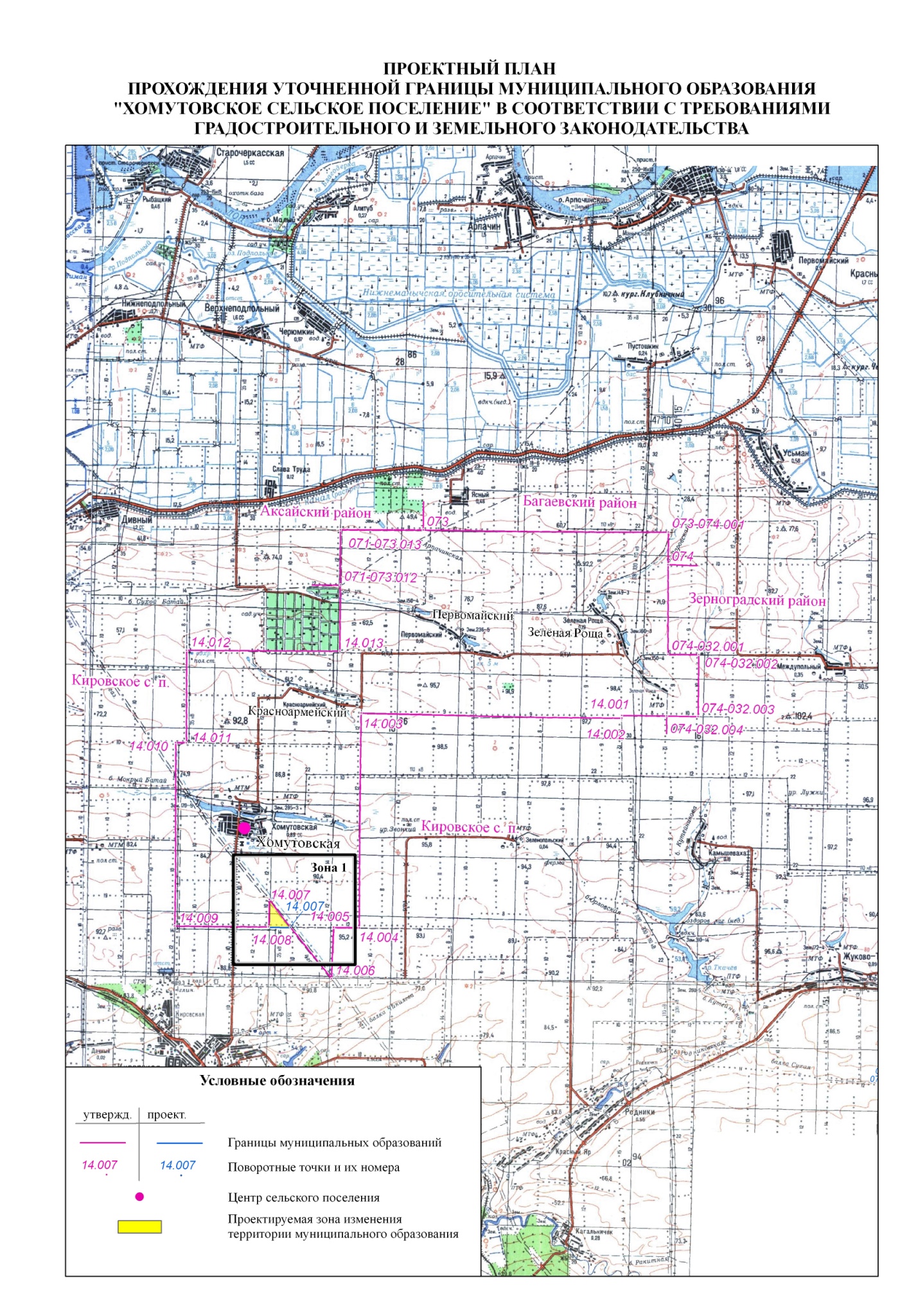 14.11.2016№ 14Председатель Собрания депутатов – Глава Хомутовского сельского поселенияА.Е.Чигаков